  Komendant Wojewódzki Policji                    w KrakowiePolicjantki, Policjanci,Pracownicy Cywilni Policji,Emeryci i Renciści PolicjiŚwięta Bożego Narodzenia to w polskiej tradycji czas piękny i magiczny. Świętom tym towarzyszą zawsze radosne przeżycia. Z tej okazji chciałbym życzyć Państwu pogodnych, pełnych wzajemnej życzliwości i radosnego nastroju spotkań w gronie rodziny, wiele szczęścia i pomyślności oraz spełnienia wszystkich zamierzeń i planów. Niech tym dniom towarzyszy odpoczynek i wytchnienie od trudów codziennej służby i pracy, a nadchodzący Nowy Rok 2023 będzie rokiem spełnionych oczekiwań, pozwalającym spokojnie i z optymizmem spojrzeć w przyszłość.Życzę, aby te Święta dały Państwu sposobność prawdziwie radosnego przeżywania i dzielenia się pozytywnymi emocjami nie tylko z najbliższą rodziną, ale i wszystkimi, których spotkacie na swojej drodze. Szczególnie ciepłe życzenia składam funkcjonariuszom, którzy w tym świątecznym czasie pełnić będą służbę w kraju, a także tym za granicą na misjach pokojowych. Niech będzie ona spokojna i bezpieczna.Wesołych Świąt!nadinsp. Michał LedzionKraków, grudzień 2022 roku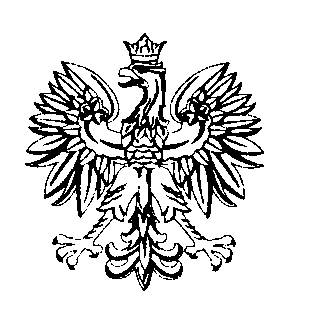 